Lakier meet me in paris alessandro - wycieczka do Paryża bez wychodzenia z domuUwielbiasz Paryż i mogłabyś tam podróżować bez przerwy gdyby tylko czas na to pozwalał? Lakier meet me in paris alessandro to odcień, który pozwoli Ci na sentymentalne wycieczki bez wychodzenia z domu. Zapewnij sobie odrobinę przyjemności!Lakier meet me in paris alessandro - podróż bez wychodzenia z domuLakier meet me in paris alessandro to produkt dla miłośniczek pięknego, romantycznego Paryża. Uwielbiasz to francuskie miasto za jego urok, brak pośpiechu, przyjaznych mieszkańców i zabytki, które zapierają dech w piersiach? Chciałabyś podróżować do Paryża tak kilka razy w roku, a może nawet tam zamieszkać? Lakier meet me in paris alessandro pozwoli ci się poczuć chociaż przez chwilę jak mieszkanka tego miasta. Paryski szyk i wdzięk możliwy jest dzięki kilku pociągnięciom pędzelka. Piękny odcień kwitnącej magnolii sprawia, że każda kobieta czuje się po części jak na paryskim tygodniu mody.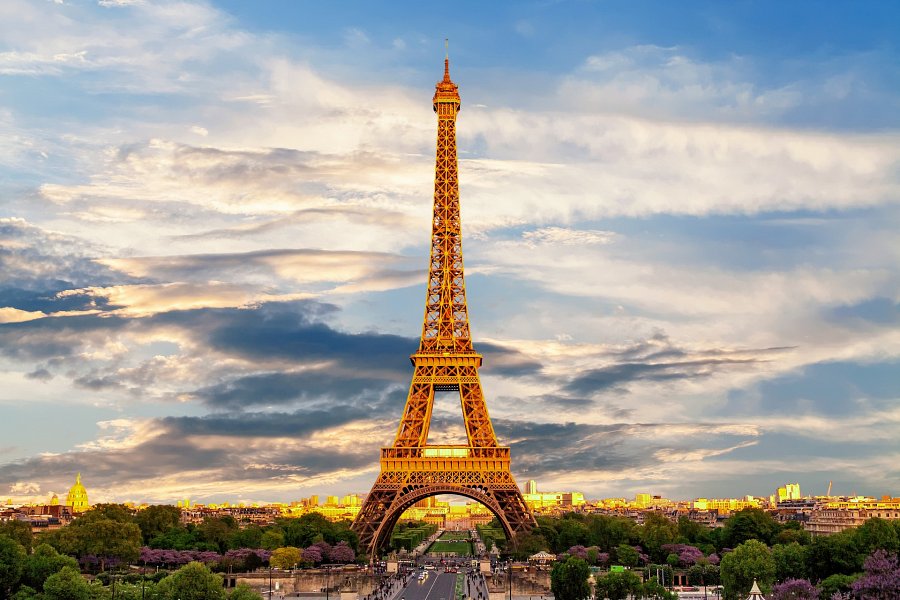 Lakier meet me in paris alessandro - niepowtarzalny odcień tworzony przez profesjonalistówLakier meet me in paris alessandro to produkt, który został stworzony z myślą o miłośniczkach Paryża. Doskonała receptura sprawia, że lakier utrzymuje się na paznokciach przez wiele dni. To kolor, który pasuje idealnie do większości stylizacji, sprawdza się zarówno na eleganckich wyjściach i na co dzień.